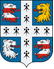 СОВЕТ ДЕПУТАТОВМУНИЦИПАЛЬНОГО ОБРАЗОВАНИЯНИЗИНСКОЕ СЕЛЬСКОЕ ПОСЕЛЕНИЕМУНИЦИПАЛЬНОГО ОБРАЗОВАНИЯЛОМОНОСОВСКИЙ МУНИЦИПАЛЬНЫЙ РАЙОНЛЕНИНГРАДСКОЙ ОБЛАСТИ(четвертый созыв)Р Е Ш Е Н И ЕОт14 ноября 2023года                                                                                                        № 47О внесении изменений в Решение Совета депутатов МО Низинское сельское поселение от 15.12.2022 г. № 72 «Об утверждении Правил благоустройства территории МО  Низинское сельское поселение»В соответствии с пунктом 19 статьи 14, статьями 46, 47 Федерального закона от 06 октября 2003 года № 131-ФЗ «Об общих принципах организации местного самоуправления в Российской Федерации», Приказом Минсельхоза России от 26.10.2020 № 626 «Об утверждении Ветеринарных правил перемещения, хранения, переработки и утилизации биологических отходов», в целях  приведения Правил в соответствие с федеральным законодательством, Совет депутатов МО Низинское сельское поселениеРЕШИЛ:Внести изменения в Правила благоустройства, содержания и обеспечения санитарного состояния территории муниципального образования Низинское сельское поселение муниципального образования Ломоносовский  муниципальный район Ленинградской области, утвержденные решением Совета депутатов МО Низинское сельское поселение от 15.12.2023 г. № 72:изложить пункт г) ст. 2.6 в следующей редакции:«организация вывоза твёрдых коммунальных отходов (ТКО), в соответствии с действующим законодательством. Размещение на полигоне ТКО может производить лицо, имеющее соответствующую лицензию. Обращение с биологическими отходами осуществляется в соответствии с Приказом Министерства сельского хозяйства РФ от 26 октября 2020 г. № 626 «Об утверждении Ветеринарных правил перемещения, хранения, переработки и утилизации биологических отходов»Настоящее Решение подлежит опубликованию (обнародованию). Полную версию документа обнародовать на официальном сайте МО Низинское сельское поселение www.nizino.info.ru .Решение вступает в силу со дня его официального опубликования (обнародования). Контроль за исполнением настоящего Решения возложить на главу местной администрации МО Низинское сельское поселение. Председатель Совета депутатовМО Низинское сельское поселение                                                               Н.А. Дергачева